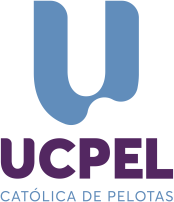 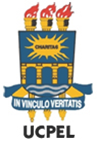 UNIVERSIDADE CATÓLICA DE PELOTASPRÓ-REITORIA ACADÊMICACOORDENAÇÃO DE EDUCAÇÃO CONTINUADA E EXTENSÃOPROJETO DE EVENTOSATIVIDADE DE EDUCAÇÃO CONTINUADA1. DADOS DE IDENTIFICAÇÃO1. DADOS DE IDENTIFICAÇÃO1. DADOS DE IDENTIFICAÇÃO1. DADOS DE IDENTIFICAÇÃO1. DADOS DE IDENTIFICAÇÃO1. DADOS DE IDENTIFICAÇÃOTítulo do evento:Título do evento:Título do evento:Título do evento:Título do evento:Título do evento:1.2. Promoção: 1.2. Promoção: 1.2. Promoção: 1.2. Promoção: 1.2. Promoção: 1.2. Promoção: 1.3. Curso de graduação de vinculação:                                                                 1.3. Curso de graduação de vinculação:                                                                 1.3. Curso de graduação de vinculação:                                                                 1.3. Curso de graduação de vinculação:                                                                 1.3. Curso de graduação de vinculação:                                                                 1.3. Curso de graduação de vinculação:                                                                 1.4. Tipo de Evento (sugestões no site):1.4. Tipo de Evento (sugestões no site):1.5. Modalidade:(  ) Online(  ) Presencial(  ) Híbrido1.5. Modalidade:(  ) Online(  ) Presencial(  ) Híbrido1.5. Modalidade:(  ) Online(  ) Presencial(  ) Híbrido1.6. Abrangência:(  ) Local(  ) Regional(  ) Nacional(  ) Internacional1.7. Público-alvo: 1.7. Público-alvo: 1.7. Público-alvo: 1.7. Público-alvo: 1.7. Público-alvo: 1.7. Público-alvo: 1.8. Carga horária total da atividade: 1.8. Carga horária total da atividade: 1.8. Carga horária total da atividade: 1.8. Carga horária total da atividade: 1.9. Número de vagas:   1.9. Número de vagas:   1.10. Período de inscrições: 1.10. Período de inscrições: 1.10. Período de inscrições: 1.10. Período de inscrições: 1.10. Período de inscrições: 1.10. Período de inscrições: 1.11. Valores das inscrições:Estudantes/Func./Professores UCPel:   Estudantes/Func./Professores UCPel:   Estudantes/Func./Professores UCPel:   Estudantes/Func./Professores UCPel:   Estudantes/Func./Professores UCPel:   1.11. Valores das inscrições:Estudantes Visitantes:  Estudantes Visitantes:  Estudantes Visitantes:  Estudantes Visitantes:  Estudantes Visitantes:  1.11. Valores das inscrições:Profissionais/outros:   Profissionais/outros:   Profissionais/outros:   Profissionais/outros:   Profissionais/outros:   1.12. Data de início do evento: 1.12. Data de início do evento: 1.12. Data de início do evento: 1.13. Data de encerramento: 1.13. Data de encerramento: 1.13. Data de encerramento: 1.14. Local(is) de realização:  1.14. Local(is) de realização:  1.14. Local(is) de realização:  1.14. Local(is) de realização:  1.14. Local(is) de realização:  1.14. Local(is) de realização:  2. EQUIPE DE TRABALHO2.1. Docente responsável pela Atividade - UCPel2.1. Docente responsável pela Atividade - UCPel2.1. Docente responsável pela Atividade - UCPelNomeTitulaçãoCentro2.2. Docentes/Colaboradores2.2. Docentes/Colaboradores2.2. Docentes/ColaboradoresNomeCurso/ÁreaInstituição de Origem2.3.  Comissão Organizadora – Acadêmicos UCPel2.3.  Comissão Organizadora – Acadêmicos UCPel2.3.  Comissão Organizadora – Acadêmicos UCPel2.3.  Comissão Organizadora – Acadêmicos UCPelNomeCurso/CentroC. H.Atividades3. DADOS DA ATIVIDADE3.1. Resumo e justificativa3.2. Objetivos: 3.2.1. Geral:3.2.2. Específicos:3.3.  Metodologia:3.4. Referências bibliográficas:.-.-.-.-.-.-.4. CRONOGRAMA DE ATIVIDADES:4. CRONOGRAMA DE ATIVIDADES:4. CRONOGRAMA DE ATIVIDADES:4. CRONOGRAMA DE ATIVIDADES:AtividadesAtividadesJANFEVMAR5. PROGRAMAÇÃO:5. PROGRAMAÇÃO:5. PROGRAMAÇÃO:5. PROGRAMAÇÃO:5. PROGRAMAÇÃO:DataHorário(início e término)ProgramaçãoMinistrante(s)Local/Formatoxx/xx/xxxxxx:xx – xx:xxxx/xx/xxxxxx:xx – xx:xxxx/xx/xxxxxx:xx – xx:xx6. PATROCÍNIOS6. PATROCÍNIOS6. PATROCÍNIOSPatrocinador (es)Forma de patrocínioValor ( R$ )7. DESPESAS7. DESPESAS7. DESPESAS7. DESPESAS7. DESPESAS7.1. Despesas com Docentes/Colaboradores7.1. Despesas com Docentes/Colaboradores7.1. Despesas com Docentes/Colaboradores7.1. Despesas com Docentes/Colaboradores7.1. Despesas com Docentes/ColaboradoresNomeCategoria FuncionalTitulaçãoInstituição de OrigemValor  (R$)7.2. Despesas gerais7.2. Despesas gerais7.2. Despesas gerais7.2. Despesas gerais7.2. Despesas geraisItemEspecificaçãoQuantidadeValor unitárioTotal1238. OBSERVAÇÕES:.-.-.-.-.-.-.-.-.